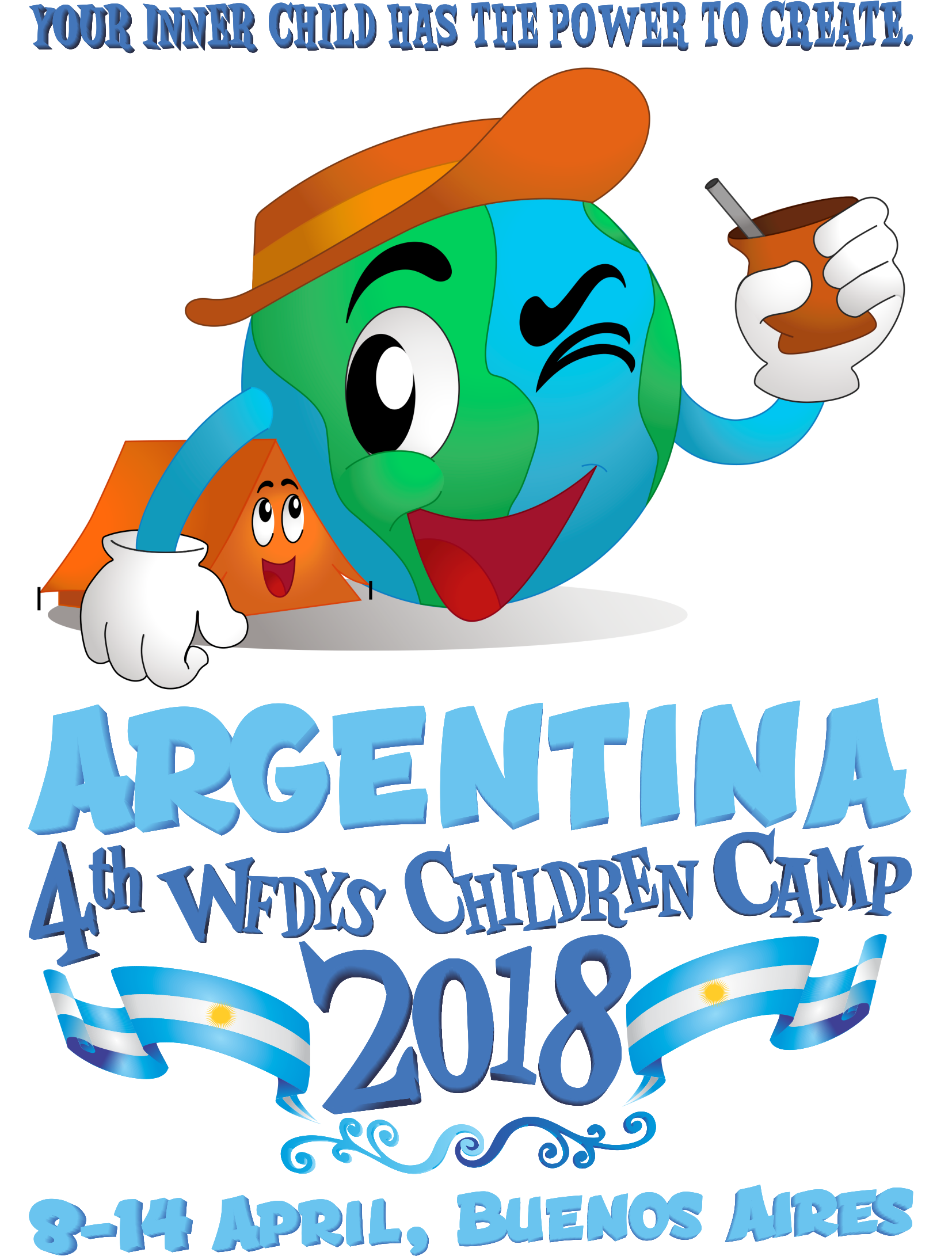 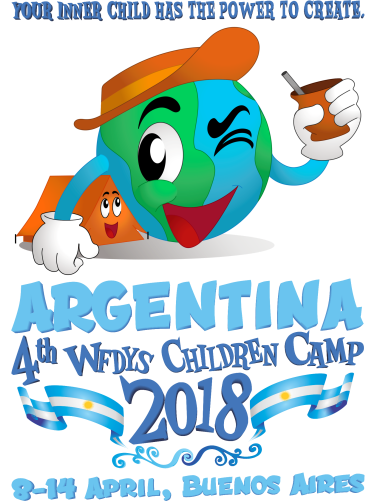 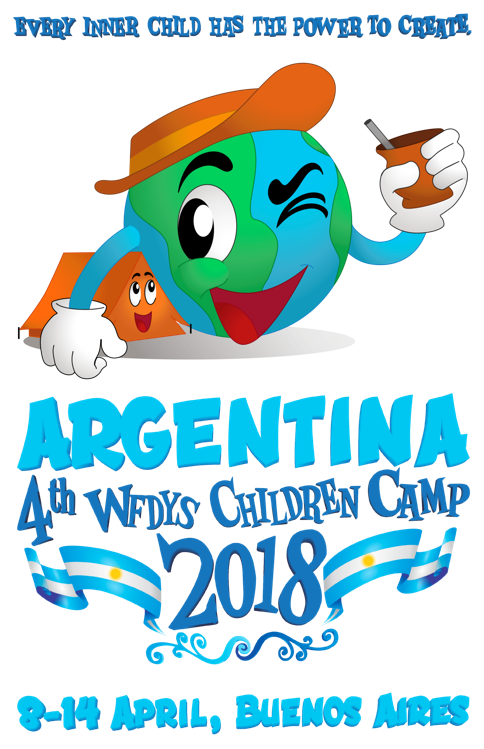 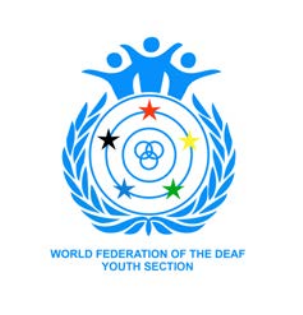 First AnnouncementDear Deaf Youth Associations / Sections and/or Deaf AssociationsIt is a huge pleasure to announce that WFDYS Camp Organizing Committee from the country Argentina will be responsible for organizing to host World Federation of the Deaf Youth Section 4th Children Camp to be held in South America in the city Buenos Aires, Argentina, 8th April - 14th April 2018. The objectives of our camp are: to provide leadership training for deaf youth and deaf children in multiple activities; encourage the connection between deaf youth and deaf children from different countries, to develop and / or improve their sense of pride and acceptance of their identity; support for cultural exchanges between different nationalities.We accomplish to achieve this through our motto “Your inner child has the power to create” Every child is different because of its spontaneity, creativity, enthusiasm, happiness, imagination and fulfillment. We are committed to ensuring that this will be the most successful and affordable camp for all the countries involved.The registration fee is 350 € per person applies to the all participants and leaders. This fee will cover your accommodation, meals, local transportation, trainings, workshops, activities and resource materials.Any participants or leaders are interested to attend the camp, please contact your Deaf Youth Associations / Sections and/or Deaf Associations. We will only accept to receive the registration and applications forms through Deaf Youth Associations / Sections or Deaf Associations. The individual application submission will be not accepted. The deadline for registration and applications forms will be on 1st November 2017.We will accept first two participants out of four participants and one leader from each country however if we can accept a further number of applications, we will be asking each country to submit more participants.Please see below in this document for further information:Tentative program					5.     Leader Application FormCountry list						6.     Flights InformationDeaf Assoc. / Deaf Youth Assoc. Registration Form		7.     Visa InformationCamper Application Form					8.     Payment detailsIf you require more information or have any question, please do contact us anytime. We look forward to receiving applications by 1st November 2017.Warm regards,Florencia LaurenceCamp Coordinator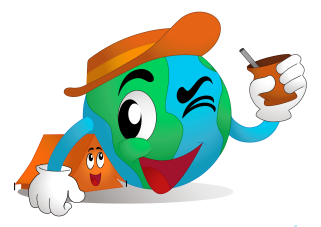 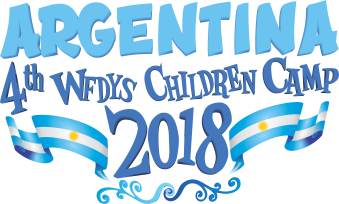 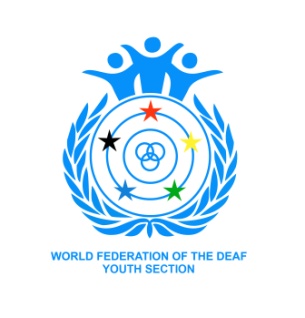 WFDYS COC reserves the rights to change program at any time, without any notice.If your country is not on the list, please contact with your country’s National Deaf Youth Association / Section or Deaf Association to check with World Federation of the Deaf regarding its status on being an Ordinary Member/Youth Ordinary Member.Na t i o nal D eaf Yout hSection or Association / D eaf A s s oc i at i on Association: Address:  	Country:  	Fax:                                                               Email:  	YOUTH ORDINARY MEMBER:    [     ] Y E S                          [      ] N O(If there are available spots after the deadline, your country can send more participants)(BANK TRANSFER INFORMATION)Once the registration applications are completed, (Before 1st November 2017) and payments are made, please scan each page and email wfdysch2018@gmail.com in PDF Version. Please attach the receipt of your payment transaction, a passport style individual photo of each participant and leader. All leaders must attach a photocopy of their passport to their application.Date:  	OM/YOM President or Secretary Name:  	OM/YOM President or Secretary Signature:  	Full Name: _______________________________________________________________________Date of Birth (dd/mm/yy): ______________________   Gender: [  ] Male         [  ] FemaleAddress: _________________________________________________________________________Postal code: _____________________________________________________________________Country: ___________________________________________________________________Email:                                                                            SMS: __________________________                                                                                           (Include your country area code)**Please also attach a passport style individual photo on this application*All forms must be completed and camp fees paid by 1 November 2017*Full Name: _______________________________________________________________________Date of Birth (dd/mm/yy): ______________________   Gender: [  ] Male         [  ] FemaleAddress: _________________________________________________________________________Postal code: _____________________________________________________________________Country: ___________________________________________________________________Email:                                                                            SMS: _________________________                                                                                   (Include your country area code)**Please also attach a passport style individual photo to this application*All forms must be completed and camp fees paid by 1 November 2017*Full Name: _______________________________________________________________________Date of Birth (dd/mm/yy): ______________________   Gender: [  ] Male         [  ] FemaleAddress: _________________________________________________________________________Postal code: _____________________________________________________________________Country: ___________________________________________________________________Email:                                                                            SMS: __________________________                                                                                          (Include your country area code)**Please also attach a passport style individual photo to this application*All forms must be completed and camp fees paid by 1 November 2017*Full Name: _______________________________________________________________________Date of Birth (dd/mm/yy): ______________________   Gender: [  ] Male         [  ] FemaleAddress: _________________________________________________________________________Postal code: _____________________________________________________________________Country: ___________________________________________________________________Email:                                                                            SMS: ________________________                                                                                    (Include your country area code)**Please also attach a passport style individual photo to this application*All forms must be completed and camp fees paid by 1 November 2017*Full Name: _______________________________________________________________________Date of Birth (dd/mm/yy): ______________________   Gender: [  ] Male         [  ] FemaleAddress: _________________________________________________________________________Postal code: _____________________________________________________________________Country: ___________________________________________________________________Email:                                                                            SMS: __________________________                                                                                           (Include your country area code)**Please also attach a passport style individual photo to this application*All forms must be completed and camp fees paid by 1 November 2017*Full Name: _______________________________________________________________________Date of Birth (dd/mm/yy): ______________________   Gender: [  ] Male         [  ] FemaleAddress: _________________________________________________________________________Postal code: _____________________________________________________________________Country: ___________________________________________________________________Email:                                                                           SMS: __________________________                                                                                          (Include your country area code)**Please also attach a passport style individual photo to this application*All forms must be completed and camp fees paid by 1 November 2017*Airport: Aeropuerto Internacional Ministro Pistarini (Ezeiza) // Aeroparque Internacional Jorge NewberyArrival - 8th of April 2018Flight number: ______________________________________Airline: __________________________Time: ________________Departure - 14th of April 2018Flight number: ___________________________________Airline: __________________________Time: _________________*All forms must be completed and camp fees paid by 1 November 2017*We recommend that you contact the Argentina Embassy in your country to find out the requirement of visa you need to apply. The visa application may vary from your country compare to other country. If you research about the visa on internet, make sure select your country from the list and to check if it is required to apply the visa and may pay the visa fees.Please contact us if you need any further information regards to the visa application or status below:Contact person: Florencia Laurence, Camp CoordinatorMobile: +5491140912210 (Whatsapp/SMS/iMessage)Address of our deaf association: Yerbal 176, C1405CDD, Buenos Aires, ArgentinaEmail: wfdysch2018@gmail.comPlease ensure that the payment is completed soon as the forms are being submitted.We require the payment to be paid fully per the National Deaf Youth Association/Section or Deaf Association include all participants and the leader. In case this is not possible from your end, please contact us to discuss the alternative options.Important notice: We are not responsible for any international or bank fees that may incur. We are not responsible for the loss of proof of transfer.
BANK TRANSFER: BANCO DE LA CIUDAD DE BUENOS AIRESACCOUNT NAME: CONFEDERACION ARGENTINA DE SORDOMUDOSCUIT: 33643383549ACCOUNT NUMBER: 000001110000132624CBU: 0290000100000001326246We suggest that you keep record of the remittance/transfer receipt number in case of any issue with payment process. Please complete the form below and email to us once the payment is completed. Deaf Association/Deaf Youth Association:  	Email: 	Campers paid for:  	Total amount:                          EUROLeader paid for:  	Total amount:                           EUROTotal:  	Payment method:  BANK TRANSFER Paid on:  	Thank you, we will get in touch with you to confirm the registration & payment soon as possible! We look forward to having your selected participants & leader with us during 4th WFDYS Children Camp in April 2018!   wfdysch2018@gmail.com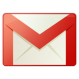    4th WFDYS Children Camp – 2018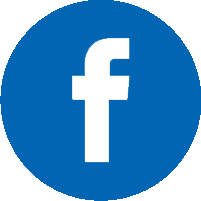    4th WFDYS Children Camp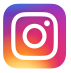    wfdysch2018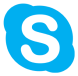 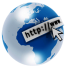 http://dj.cas.org.ar/camp2018/http://dj.cas.org.ar/camp2018/Sunday 8Monday 9Tuesday 10Wednesday11Thursday 12Friday 13Saturday 1409:00Arrival DayBreakfastBreakfastBreakfastBreakfastBreakfastBreakfast10:00        //         //International Sign Presentation/Workshop WorkshopWorkshopWorkshopTour (Parque de la Costa) TBC 11:00Arrival DayInternational Sign Presentation/Workshop WorkshopWorkshopWorkshopTour (Parque de la Costa) TBC12:00Arrival DayInternational Sign Presentation/Workshop WorkshopWorkshopWorkshopTour (Parque de la Costa)  TBC13:00        //         //LunchLunchLunchLunchLunchLunch14:00Icebreaker ActivityPresentation by WFDYS and COCTourTour (Deaf place)Activity (Olympic Sport)Tour (Parque de la Costa)  TBC15:00Icebreaker ActivityActivity (integration game)TourTour (Deaf place)Activity (Olympic Sport)Tour (Parque de la Costa)  TBC16:00Opening CeremonyActivity (integration game)TourTour (Deaf place)Activity (Olympic Sport)Tour (Parque de la Costa) Departure Day17:00Opening CeremonyCultural Evening Art and TheaterActivityEntertainment Group Points GameDeparture Day18:00Opening CeremonyCultural Evening Art and TheaterActivityEntertainment Group Points GameDeparture Day19:00DinnerDinnerDinnerDinnerDinnerClosing Ceremony 20:0021:00Sleep TimeSleep TimeSleep TimeSleep TimeSleep TimeSleep Time22:00 COC/Leaders Meeting COC/Leaders Meeting COC/Leaders Meeting COC/Leaders Meeting COC/Leaders Meeting COC/Leaders Meeting   wfdysch2018@gmail.com   4th WFDYS Children Camp – 2018   4th WFDYS Children Camp   wfdysch2018http://dj.cas.org.ar/camp2018/http://dj.cas.org.ar/camp2018/Zone A: 350 EUROS 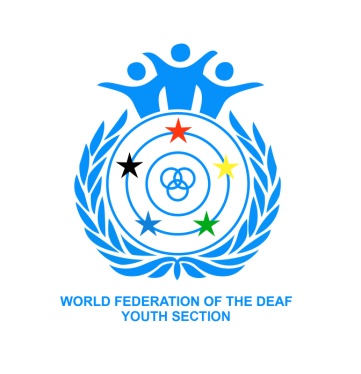 COUNTRY LIST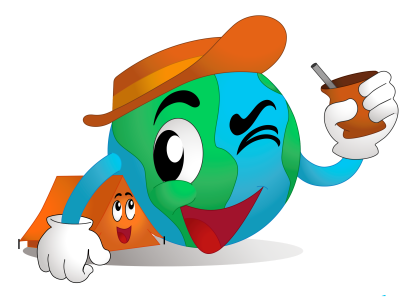 AlbanianAlgeriaArgentinaAustraliaAustriaAzerbaijanBelarusBelgiumBosnia & Herzeg.BrazilBulgariaCanadaChileChinaColombiaCosta RicaCroatiaCubaCyprusCzech RepublicDenmarkDominicanEcuadorEstoniaZone B: 300 EUROSFijiFinlandFranceGermanyGreeceHong KongHungaryIcelandIranIrelandIsraelItalyJapanKazakhstanKorea, SouthKuwaitLatviaLibyaLithuaniaMacauMacedoniaMalaysiaMaliMaltaMexicoNetherlandsNew ZealandNorwayPanamaPeruPolandPortugalQatarRomaniaRussiaSerbiaSingaporeSlovakiaSloveniaSpainSwedenSwitzerlandThailandTunisiaTurkeyUnited KingdomUruguayUSAVenezuelaAfghanistanArmeniaBangladeshBeninBoliviaBotswanaBurkina FasoBurundiCameroonChadCongo Dem.RepCongo Rep. OfCote d’ IvoireEl SalvadorEritreaEthiopiaGambiaGeorgiaGhanaGuatemalaGuineaHondurasIndiaIndonesiaKenyaLesothoLiberiaMadagascarMalawiMauritaniaMoldovaMongoliaMoroccoMozambiqueNamibiaNepalNicaraguaNigerNigeriaPakistanParaguayPhilippinesRwandaSenegalSierra LeoneSomaliaSouth AfricaSri LankaSudanSwazilandSyriaTajikistanTanzaniaTogoUgandaUkraineUzbekistanZambiaZimbabwe   wfdysch2018@gmail.com   4th WFDYS Children Camp – 2018   4th WFDYS Children Camp   wfdysch2018http://dj.cas.org.ar/camp2018/http://dj.cas.org.ar/camp2018/REGISTRATION FORMCAMP PARTICIPANTSLeader 1_____________________________________________Leader 2 (RESERVE)_____________________________________________Camper 1_____________________________________________Camper 2_____________________________________________Camper 3 (RESERVE)_____________________________________________Camper 4 (RESERVE)_____________________________________________CAMP 1APPLICATION FORM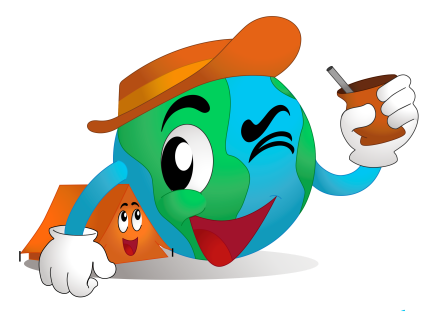 Dietary Requirements (please circle):N/A                               Halal                     Gluten Free                 Lactose / Dairy Free                      VegetarianOther:Allergies:Medications:Other important information (please specify):T-Shirt Size (Please circle):  SMALL       MEDIUM     LARGE      X-LARGE    Other:Emergency Contact Name:SMS / Email:Date:                                                    Parent / Guardian Signature:Date:                                                         YOM/OM President or Secretary Signature:CAMP 2APPLICATION FORMDietary Requirements (please circle):N/A                               Halal                     Gluten Free                 Lactose / Dairy Free                      VegetarianOther:Allergies:Medications:Other important information (please specify):T-Shirt Size (Please circle):  SMALL       MEDIUM     LARGE      X-LARGE    Other:Emergency Contact Name:SMS / Email:Date:                                                    Parent / Guardian Signature:Date:                                                         YOM/OM President or Secretary Signature:CAMP 3 (RESERVE)APPLICATION FORMDietary Requirements (please circle):N/A                               Halal                     Gluten Free                 Lactose / Dairy Free                      VegetarianOther:Allergies:Medications:Other important information (please specify):T-Shirt Size (Please circle):  SMALL       MEDIUM     LARGE      X-LARGE    Other:Emergency Contact Name:SMS / Email:Date:                                                    Parent / Guardian Signature:Date:                                                         YOM/OM President or Secretary Signature:CAMP 4 (RESERVE)APPLICATION FORMDietary Requirements (please circle):N/A                               Halal                     Gluten Free                 Lactose / Dairy Free                      VegetarianOther:Allergies:Medications:Other important information (please specify):T-Shirt Size (Please circle):  SMALL       MEDIUM     LARGE      X-LARGE    Other:Emergency Contact Name:SMS / Email:Date:                                                    Parent / Guardian Signature:Date:                                                         YOM/OM President or Secretary Signature:LEADER 1APPLICATION FORMDietary Requirements (please circle):N/A                               Halal                     Gluten Free                 Lactose / Dairy Free                      VegetarianOther:Allergies:Medications:Other important information (please specify):T-Shirt Size (Please circle):  SMALL       MEDIUM     LARGE      X-LARGE    Other:Emergency Contact Name:SMS / Email:Date:                                                    Parent / Guardian Signature:Date:                                                         YOM/OM President or Secretary Signature:LEADER 2 (RESERVE)APPLICATION FORMDietary Requirements (please circle):N/A                               Halal                     Gluten Free                 Lactose / Dairy Free                      VegetarianOther:Allergies:Medications:Other important information (please specify):T-Shirt Size (Please circle):  SMALL       MEDIUM     LARGE      X-LARGE    Other:Emergency Contact Name:SMS / Email:Date:                                                    Parent / Guardian Signature:Date:                                                         YOM/OM President or Secretary Signature:FLIGHTS INFORMATIONCAMP PARTICIPANTS Leader 1_____________________________________________Leader 2 (RESERVE)_____________________________________________Camper 1_____________________________________________Camper 2_____________________________________________Camper 3 (RESERVE)_____________________________________________Camper 4 (RESERVE)_____________________________________________VISA INFORMATION   wfdysch2018@gmail.com   4th WFDYS Children Camp – 2018   4th WFDYS Children Camp   wfdysch2018http://dj.cas.org.ar/camp2018/http://dj.cas.org.ar/camp2018/PAYMENT DETAILS   wfdysch2018@gmail.com   4th WFDYS Children Camp – 2018   4th WFDYS Children Camp   wfdysch2018http://dj.cas.org.ar/camp2018/http://dj.cas.org.ar/camp2018/